D’où partons-nous?Où voulons-nous 
aller (objectif)?Que serait un progrès réaliste pour notre organisation?Quels moyens pouvons-nous 
utiliser pour réaliser notre objectif?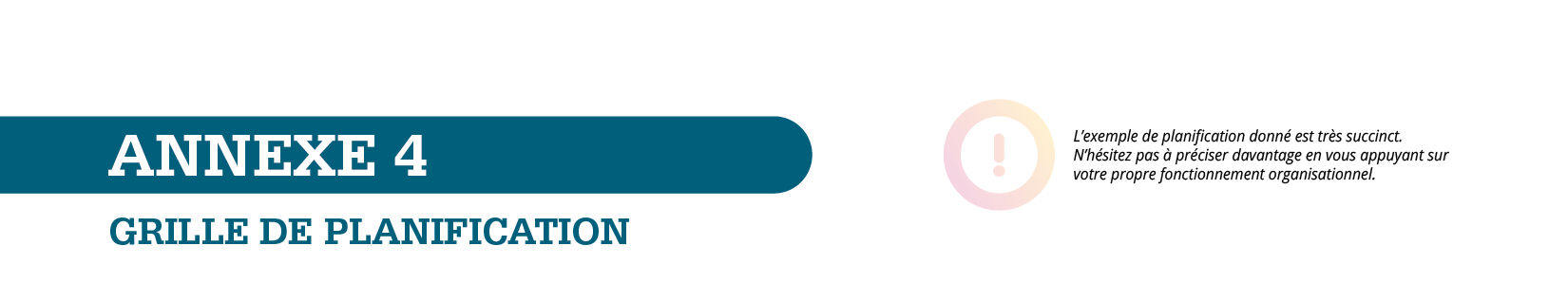 Quelle échéance nous permettrait de réaliser notre objectif dans un délai raisonnable?Quels mécanismes de suivi et d’évaluation allons-nous utiliser?PRATIQUE DE GESTION INTERNE ET DES ÉQUIPES DE TRAVAILPRATIQUE DE GESTION INTERNE ET DES ÉQUIPES DE TRAVAILPRATIQUE DE GESTION INTERNE ET DES ÉQUIPES DE TRAVAILPRATIQUE DE GESTION INTERNE ET DES ÉQUIPES DE TRAVAILPRATIQUE DE GESTION INTERNE ET DES ÉQUIPES DE TRAVAILPRATIQUE DE GESTION INTERNE ET DES ÉQUIPES DE TRAVAILExempleNotre équipe de travail compte une ou des femmes de la diversité.Des formations sont offertes aux membres de l’équipe concernant l’inclusion des groupes de femmes sous-représentés.Organiser un après-midi de formation sur l’inclusion des femmes ayant des limitations fonctionnelles.Engager un organisme qui offre ce type de formation et fixer une date précise.D’ici la fin de l’année.Dominique est responsable de faire les démarches. Un suivi en équipe aura lieu à la rencontre du 15 juin.PRATIQUES DE GOUVERNANCE ET CONSEIL D’ADMINISTRATIONPRATIQUES DE GOUVERNANCE ET CONSEIL D’ADMINISTRATIONPRATIQUES DE GOUVERNANCE ET CONSEIL D’ADMINISTRATIONPRATIQUES DE GOUVERNANCE ET CONSEIL D’ADMINISTRATIONPRATIQUES DE GOUVERNANCE ET CONSEIL D’ADMINISTRATIONPRATIQUES DE GOUVERNANCE ET CONSEIL D’ADMINISTRATIONPRATIQUES DE COMMUNICATION ORGANISATIONNELLEPRATIQUES DE COMMUNICATION ORGANISATIONNELLEPRATIQUES DE COMMUNICATION ORGANISATIONNELLEPRATIQUES DE COMMUNICATION ORGANISATIONNELLEPRATIQUES DE COMMUNICATION ORGANISATIONNELLEPRATIQUES DE COMMUNICATION ORGANISATIONNELLEPRATIQUES LIÉES À L’OFFRE DE SERVICES ET AUX ACTIVITÉS OFFERTESPRATIQUES LIÉES À L’OFFRE DE SERVICES ET AUX ACTIVITÉS OFFERTESPRATIQUES LIÉES À L’OFFRE DE SERVICES ET AUX ACTIVITÉS OFFERTESPRATIQUES LIÉES À L’OFFRE DE SERVICES ET AUX ACTIVITÉS OFFERTESPRATIQUES LIÉES À L’OFFRE DE SERVICES ET AUX ACTIVITÉS OFFERTESPRATIQUES LIÉES À L’OFFRE DE SERVICES ET AUX ACTIVITÉS OFFERTESPRATIQUES DE RÉALISATION DE PROJET OU DE PROGRAMMEPRATIQUES DE RÉALISATION DE PROJET OU DE PROGRAMMEPRATIQUES DE RÉALISATION DE PROJET OU DE PROGRAMMEPRATIQUES DE RÉALISATION DE PROJET OU DE PROGRAMMEPRATIQUES DE RÉALISATION DE PROJET OU DE PROGRAMMEPRATIQUES DE RÉALISATION DE PROJET OU DE PROGRAMME